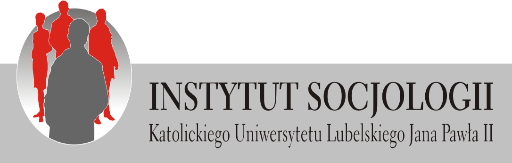 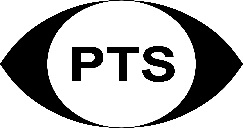 __________________________________________________________________________________Instytut Socjologii Katolickiego Uniwersytetu Lubelskiego Jana Pawła II oraz Lubelski Oddział Polskiego Towarzystwa Socjologicznego mają zaszczyt zaprosić na:Ogólnopolskie Seminarium Metodologiczne (nie tylko) dla SocjologówI edycja:Metodologia jakościowa: teorie, paradygmaty, badania3.12.2015, godz. 16.00,  SEMINARIUM INAUGURACYJNE Otwarcie:Dziekan Wydziału Nauk Społecznych KUL, ks. dr hab. Stanisław Fel, prof. KULDyrektor Instytutu Socjologii KUL, dr hab. Arkadiusz Jabłoński, prof. KULPrzewodniczący Oddziału Lubelskiego PTS, dr Jarosław Chodak, UMCSWykład inauguracyjny: Prof. dr hab. Krzysztof Konecki, UŁ Czym jest a czym nie jest socjologia jakościowa? O specyfice, metodach i paradygmatach podejścia jakościowego 28.01.2016, godz. 16.00Prof. dr hab. Elżbieta Hałas, UWRefleksyjny podmiot w świecie społecznym. O paradygmacie i założeniach socjologii interpretacyjnej25.02.2016, godz. 16.00Dr hab. Grażyna Romańczuk-Woroniecka, prof. UWCo to znaczy rozumieć? O metodologicznych implikacjach interakcjonizmu symbolicznego Herberta BlumeraDr hab. Mariusz Zemło, prof. KULCo to znaczy rozumieć? Alfreda Schütza koncepcja świata życia jako perspektywa poznawcza i metodologiczna31.03.2016, godz. 16.00Dr hab. Marek Gorzko, prof. AP Teoria ugruntowana i jej projekt metodologicznyTerminy kolejnych spotkań I Edycji przekażemy Państwu na początku 2016 r.MIEJSCE SEMINARIUM: KUL, al. Racławickie 14, 20-950 LUBLINSeminarium Inauguracyjne: GG-208; seminarium 28.01.2016: CTW-203